ÎNSCRIERIAtelier de limbă germană pentru femeiPerioada: între 10.08.2022 și 15.12.2022 (nu în timpul vacanței de toamnă)Durată: 5 ore de curs săptămânal
Zilele săptămânii: întotdeauna miercurea și joia (nu în timpul vacanței de toamnă)Ora: între orele 8:30 și 11:00Locația cursului: Gemeinschaft Libelle e. V., Grillenstraße 12, 33415 VerlPersonal didactic: Jugendaustauschwerk im Kreis Gütersloh e. V.Data limită a înregistrării: cel mai târziu până la 28.07.2022, inclusivTrimiteți înregistrarea către: Doamna Lengersdorf (Kommunales Integrationszentrum Kreis Gütersloh (Centrul Municipal de Integrare al Districtului Gütersloh)): v.lengersdorf@kreis-guetersloh.de sau la Droste-Haus / Jugendaustauschwerk im Kreis Gütersloh e. V., Schillingsweg 11, 33415 Verl, info@droste-haus.deEste posibilă și înregistrarea online, la: https://www.veranstaltungen-kreisgt.de/ -> cod de înregistrare (Login code): sprache.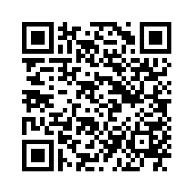 Cod QR pentru înregistrare online:Nume: Prenume: Data nașterii (ZZ/LL/AAAA: Strada: , Număr: Cod poștal: , Localitate: Telefon 1 (prioritate telefon mobil): Telefon 2: E-mail: Limbă(limbi) vorbită(vorbite) în familie: TaxeParticiparea la cursul de limbă germană și la serviciul de îngrijire a copiilor este gratuită.Consimțământ de implementare a tuturor măsurilor de protecție conform Legii germane de prevenire a bolilor infecțioase  Sunt de acord să respect toate regulile de conduită stabilite prin regulamente și reglementări conform Legii germane de prevenire a bolilor infecțioase Localitate, data: Semnătura participantei: Îngrijirea copiilorAm nevoie de îngrijire pentru următorul copil sau copii:Copilul 1:Numele copilului: Data nașterii copilului (ZZ/LL/AAAA): Copilul 2:Numele copilului: Data nașterii copilului (ZZ/LL/AAAA): Copilul 3:Numele copilului: Data nașterii copilului (ZZ/LL/AAAA): Sunt de acord cu participarea copilului meu/copiilor mei la programul gratuit de îngrijire a copiilor. Sunt de acord ca datele mele să fie transmise furnizorului de servicii educaționale. Sunt de acord cu participarea copilului meu, respectiv a copiilor mei la excursii. Îmi îndemn copilul, respectiv copiii, să urmeze instrucțiunile personalului pedagogic. Îi dau copilului meu, respectiv copiilor mei o mască care acoperă gura și nasul. Copilul meu, respectiv copiii mei nu suferă de boli sau probleme de sănătate care să nu permită participarea.Localitate, data: Semnătura mamei sau a unui tutore: 4. Protecția datelor Sunt de acord ca datele mele cu caracter personal să fie salvate electronic în scopul prelucrării interne a datelor de către Districtul Gütersloh. Districtul Gütersloh garantează că datele cu caracter personal vor fi prelucrate în conformitate cu prevederile specificate în politica privind protecția datelor cu caracter personal. Îmi pot retrage în orice moment consimțământul. Retragerea se poate face prin e-mail sau poștă. Vom folosi datele dvs. de înregistrare numai pentru organizarea evenimentului și pentru a vă putea contacta în vederea pregătirii evenimentului sau în cazul în care acesta este anulat. Politica Districtului Gütersloh privind protecția datelor cu caracter personal se găsește aici: https://www.kreis-guetersloh.de/impressum-datenschutz-1/ (Notă: Doriți să vizualizați această pagină de internet într-o altă limbă? În acest caz, selectați limba corespunzătoare de sus, din partea dreaptă a acestei pagini de internet, de la secțiunea „Limbă”.)Localitate, data: Semnătura participantei: 